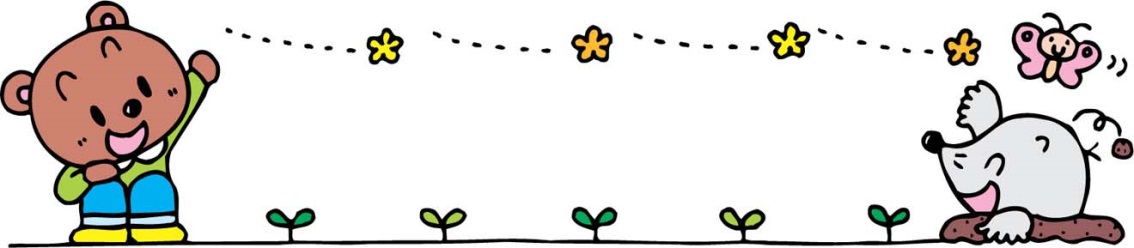 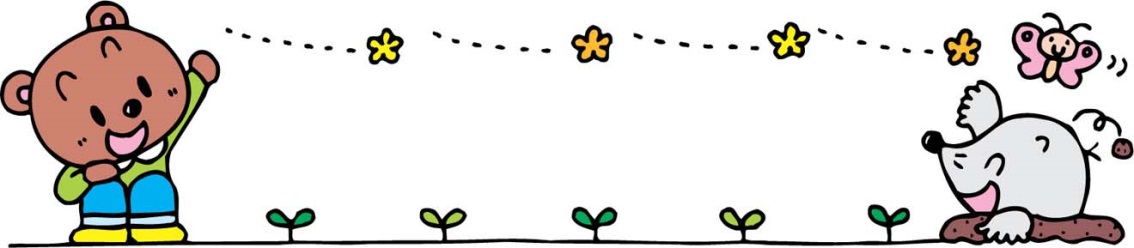 こども教育福祉学科では、授業の一環で1年生、3年生が子育てひろばを実施します。お時間のある方は是非あそびに来てくださいね！！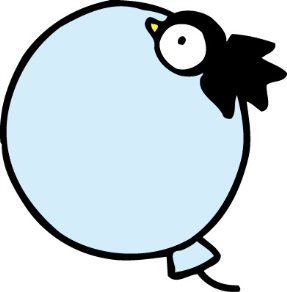 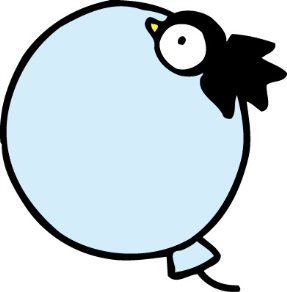 日　時　　4月16日（土）13:30～15:00場　所　　聖隷クリストファー大学　第1体育館内　容　　積み木（童具）を使ってあそぼう！！持ち物　　帽子（積み木を高く積み上げた場合のケガ防止のため）・靴下※駐車場をご利用の場合、第一駐車場（別紙参照）となります。※当日は積み木のアドバイザーの方が来ています。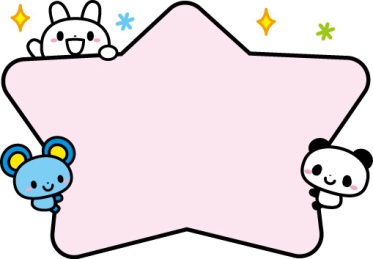 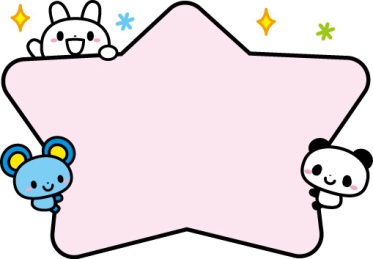 日　時　　6月25日（土）・7月16日（土）10:00～11:45　　　　　場　所　　聖隷クリストファー大学2号館2階2203（別紙参照）　　　　　　　　　　※駐車場は第1駐車場をご利用ください。　　　　　内　容　　各グループが担当する子どもさんを対象とした手作りおもちゃでの交流　　　　　　　　　　子育てに関して保護者の方へのインタビュー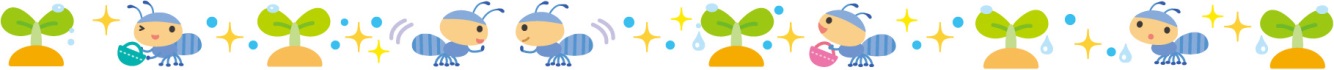 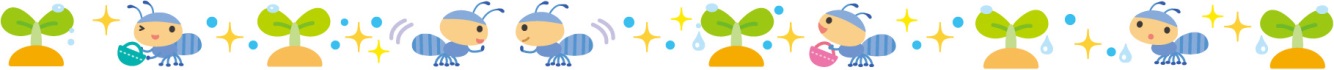 参加を希望される方は、FAXまたはメールにて下記の内容について、ご連絡をお願いいたします。メールに返信して届かないことがございます。お手数ですが、@seirei.ac.jpの設定をしていただけますとうれしいです。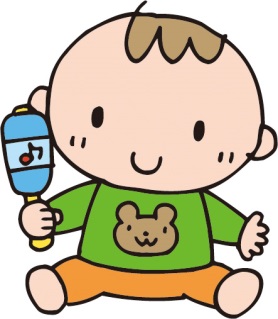 ○参加される方のお名前・子どもさんのお名前と年齢（4月1日時点）○日中連絡ができる連絡先・ＦＡＸ・E-MAILアドレス○駐車場使用の有無○写真撮影の有無、ブログ掲載の有無